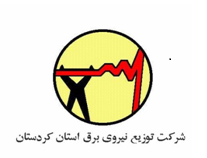 اطلاعیه:                                                                                                                              شماره نامه:               تاریخ :مشترك گرامي:                               با شماره رمز رايانه(شناسه قبض):                       با پرونده:              با قدرت کیلووات/آمپر:    باسلام ، در راستاي ايجاد تسهيلات منطقي در استمرار چرخه فعاليت مشتركين کشاورزی و توسعه حق انتخاب تعرفه هاي بهاي برق متناسب با ميزان فعاليت کشاورزي وبرخورداري از امكان انتخاب در تعرفه ها،مديريت مصرف انرژي و افزايش بهره وري در سال 99  براي محاسبه بهاي برق مصرفي انشعاب شما بشرح جدول ذيل با حق انتخاب گزينه مناسب با وضعيت فعاليت آن مشترك ارسال مي گردد.لذا مقتضي است با توجه  به انتخاب گزينه قبلي و روند مصارف ادوار گذشته ،درصورت تمايل به تغيير در گزينه انتخابي تا تاريخ 15/02/99 مهلت خواهيد داشت بصورت مكتوب نسبت به تغيير گزينه تعرفه کشاورزي خود جهت اعمال در سال 99 اقدام فرمائيد.ضمنا در صورت عدم اعلام گزينه از طرف آن مشترك بهاي برق مصرفي بر اساس آخرين گزينه مورد عمل در سال قبل محاسبه خواهد شد.مشترك در صورت ادامه استفاده از گزينه سال قبل مي تواند در طي سال دوبار گزينه مورد عمل را تغيير دهد.ليكن در صورت تغيير گزينه در ابتداي سال ،تنها امكان تغيير گزينه در طي سال براي يكبار وجود دارد.لازم به ذكر است نرخهاي ذيل مربوط به سال 98 ميباشد و بديهي است در صورت هرگونه تغيير نرخ در تعرفه هاي بهاي برق مصرفي اعلام شده از سوي وزارت نيرو در سال 99 ،صورتحساب برق مصرفي شما بر اساس نرخ جديد محاسبه ميشود.تا اطلاع بعدي   98/02/01گزينه هاي انتخابي مشتركين کشاورزي بيش از 30 كيلووات (3-ج) از تاريخ 01مديريت توزيع برق شهرستان ............ ................. ............مديريت محترم توزيع برق شهرستان....... ... ....... .....باسلام ،عطف به نامه فوق الذکر  آن مديريت در خصوص انتخاب گزينه تعرفه کشاورزي  انشعاب  اينجانب  ....... ... ....... ... ....... ... ..........   به شماره رمز رايانه(شناسه قبض):................... پرونده   ....................  از جانب خود/يا به نمايندگي از سوي صاحب امتياز اين اشتراك  گزينه انتخابي گزينه 1        گزينه 2 را براي اعمال در نرخ هاي برق مصرفي خود انتخاب مينمايم.مهر وامضاءكدملي:                                     شماره تلفن:                                           شماره همراه براي دريافت قبض هرماهه ازطريق پيامک:                             شماره نمابر:تاريخ ورود به دبيرخانه:                                                        تاريخ اعمال در سيستم :                                                تاريخ بايگاني:                                                       امضاء:مهم: مشترک گرامی هرساله نسبت به بررسی اعتبار مجوز خود با مراجعه به مديريت توزيع برق شهرستان مربوطه اقدام فرمائيد زيرا در صورت انقضاي اعتبار مجوز ارائه شده برابر مقررات وزارت نيرو به ميزان 20 درصد مجموع بهاي انرژي ميان‌باري، اوج‌بار و كم‌باري و نيز بهاي قدرت، تفاوت تعرفه انشعاب آزاد، تجاوز از قدرت حسب مورد به نسبت تعداد روزهاي غيرمعتبر از كل روزهاي دوره تحت عنوان ”تفاوت انقضاي اعتبار پروانه“ به صورت يك قلم در صورتحساب درج مي‌شودومشترک بايستي قبل از اتمام مهلت مجوز نسبت به تمديد آن وارائه به مديريت توزيع شهرستان مربوطه اقدام نمايد.اطلاعيه1:به بهاي برق مصرفي مشتركين در ماههاي تير،مرداد و شهريور 20 درصد افزوده ميشود.اطلاعيه2: براي تعرفه هاي کشاورزي،گزينه هاي متفاوت با نرخهاي انرژي وقدرتهاي مختلف در نظر گرفته شده است تا مشتركين با هرساختار و فرآيند توليدي بتوانند هزينه برق را به حداقل ممكن كاهش دهند.اطلاعيه3: متوسط نرخ دريافتي از کشاورزي كمتر از متوسط نرخ فروش برق مي باشد.اطلاعيه4: بهاي قدرت انشعابهاي با قدرت بيش از 30 كيلووات را براساس قدرت قرائت شده (حداقل معادل 90 درصد قدرت قراردادي) و نرخ مربوطه محاسبه مي‌نماييم.اطلاعيه5: بيست درصد مجموع بهاي انرژي ميان‌باري، اوج‌بار و كم‌باري و نيز بهاي قدرت اشتراكهايي كه بدون پرداخت هزينه انشعاب داير شده‌اند، محاسبه و تحت عنوان “ تفاوت تعرفه انشعاب آزاد” به صورت يك قلم در صورتحساب درج مي‌شود.اطلاعيه 6:درصورت تجاوزازقدرت قراردادي مشتركين با قدرت بيش از30 كيلووات پس از يك دوره صدوراخطاريه كتـبي به اين صورت اقدام مي‌شود: بهاي انرژي ميان‌باري، كم‌باري و اوج‌بار مازاد (به نسبت قدرت مازاد به قدرت قرائت شده) و نيز بهاي قدرت مازاد (براساس مابه‌التفاوت قدرت قرائت شده و قراردادي)، با احتساب تفاوت تعرفه انشعاب آزاد (به نسبت قدرت مازاد به قدرت قرائت شده) حسب مورد با ضريب يك محاسبه و تحت عنوان “تجاوز از قدرت” به صورت يك قلم در صورتحساب درج مي‌شود.اطلاعيه7: بهاي انرژي راكتيوانشعابهاي با قدرت بيش از30كيلووات باضرب ضريب زيان درمجموع بهاي انرژي ميان‌باري،اوج‌بارو كم‌باري ونيز بهاي قدرت، تفاوت تعرفه انشعاب آزاد،تجاوزاز قدرت، وتفاوت انقضاي اعتبار پروانه حسب مورد با رعايت سقف 400 ريال به ازاي هر كيلووارساعت محاسبه و در صورتحساب درج مي‌شود.پيشنهادات براي كاهش هزينه برق مصرفي کشاورزاناصلاح قدرت قراردادي متناسب با نياز واقعي(كاهش موقت يا دائم)اصلاح ضريب قدرت با خازن گذاريجابجايي بخشي از مصرف  از ساعات اوج به كم باريكاهش هوشمندانه مصرف برق و بهبود شدت مصرف انرژيٱدرس سايت اينترنتي اين شرکت www.kurdelectric.ir  ميباشد.با قدرت  30كيلووات و كمتربا قدرت  30كيلووات و كمتربا قدرت  30كيلووات و كمتربا قدرت  30كيلووات و كمتربا قدرت بيش از 30 كيلوواتبا قدرت بيش از 30 كيلوواتبا قدرت بيش از 30 كيلوواتبا قدرت بيش از 30 كيلوواتتعرفهتعرفه/ ريال)kw ( بهاي انرژي/ ريال)kw ( بهاي انرژي/ ريال)kw ( بهاي انرژيبهاي قدرت(/ ريالkw ((/ ريالkw ( بهاي انرژي(/ ريالkw ( بهاي انرژي(/ ريالkw ( بهاي انرژيبهاي قدرت(/ ريالkw (تعرفهتعرفهساعات كمباريساعات اوج بارساعات ميانباريبهاي قدرت(/ ريالkw (ساعات كمباريساعات اوج بارساعات ميانباريبهاي قدرت(/ ريالkw (تعرفهتعرفه2671068534-178.5714357349401گزينه ج-32671068534-2671068534-2گزينه ج-3مصارف غير پمپاژ آب کارخانه هاي توليد قارچ و واحدهاي توليد گل وگياه3-4ج   شامل كدهاي-3کارخانه هاي چاي،سردخانه هاي عمومي،شاليکوبيها،ذرت خشک کني هاوکارخانه هاي آرد روستايي (که داراي مجوزي بجز مجوز ادارات کل بازرگاني باشند)4-7ج   شامل كدهاي-3